Степанова Марина АнатольевнаМАОУ МО г. Нягань "СОШ №6" им. А. И. ГордиенкоУчитель химии и биологииI. ПОЯСНИТЕЛЬНАЯ ЗАПИСКА      Программа по химии для XI класса разработана на основе концентрического подхода к структурированию учебного материала, так как в основной школе уже рассматривались первоначальные сведения об неорганических и органических веществах при изучении химии в VIII и в IX классах.       Принимая концентризм как методологию в построении курса химии старшей школы, авторы широко использовали его при составлении своей программы и для определения структуры профильного курса химии.      Содержание курса общей химии на новом уровне позволяет рассмотреть сведения по общей, неорганической и органической химии, данные в основной школе, более основательно. Курс общей химии, изучаемый на заключительном этапе школьного образования, дает возможность не только обобщить на более высоком уровне знания учащихся по неорганической и органической химии на основе общих понятий, законов и теорий химии, но и сформировать единую химическую картину мира как неотъемлемую часть естественно-научной картины мира. Схематически предложенный курс может быть представлен следующим образом:      Разрабатывая программу для профильного естественнонаучного изучения химии, авторы не могли не учесть того, что подавляющему большинству выпускников таких классов и школ предстоит успешно выдержать Единый государственный экзамены по окончании изучения курса. Кроме этого, выпускникам предстоит обучение в ВУЗах, в которых химия является профилирующим предметом, поэтому им необходима основательная школьная подготовка к изучению целого ряда вузовских химических дисциплин. В связи с этим авторы создавали курс на основе квантово-механических, структурных, термодинамических и кинетических представлений современной химической науки, адаптируя эти ее разделы к средней школе.      Программа по химии для XI класса общеобразовательных учреждений — логическое продолжение курса основной школы, поэтому она разработана с опорой на курс химии VIII— IX классов. Некоторые, преимущественно теоретические, темы основного курса химии рассматриваются снова, но уже на более высоком уровне, расширенно и углубленно. Авторы сделали это осознанно, с целью формирования единой целостной химической картины мира, и для обеспечения преемственности между основной и старшей ступенями обучения в общеобразовательных учреждениях.      Курс общей химии изучается в XI классе и направлен на интеграцию знаний учащихся по неорганической и органической химии на самом высоком уровне общеобразовательной школы. Ведущая идея курса — целостность неорганической и органической химии на основе общности их понятий, законов и теорий, а также единых подходов к классификации органических и неорганических веществ и закономерностям протекания химических реакций. Такое построение курса общей химии позволяет подвести учащихся к пониманию материальности и познаваемости единого мира веществ, причин его красочного многообразия, всеобщей связи явлений.      Все это дает учащимся возможность не только лучше усвоить собственно химическое содержание, но и понять роль и место химии в системе наук о природе. Структура курса позволяет в полной мере использовать в обучении логические операции мышления: анализ и синтез, сравнение и аналогию, систематизацию и обобщение.      Значительное место в содержании курса отводится химическому эксперименту. Он дает возможность формировать у учащихся специальные предметные умения при работе с химическими веществами, выполнении простых химических опытов, а также учить школьников безопасному и экологически грамотному обращению с веществами в быту и на производстве. Практические работы служат средством не только закрепления умений и навыков, но и для контроля за качеством их сформированности..      II. ОБЩАЯ ХАРАКТЕРИСТИКА УЧЕБНОГО ПРЕДМЕТА Химия — предмет,  изучение которого проходит на протяжении 4-х лет, начиная с 8 класса.  Относится к предметам естественнонаучного цикла, Главное назначение химии — формирование научного мировоззрения, знаний о природе, о методах ее познания. ИСХОДНЫМИ ДОКУМЕНТАМИ ДЛЯ СОСТАВЛЕНИЯ РАБОЧЕЙ ПРОГРАММЫ ЯВИЛИСЬ:БУП – 2004, утвержденный приказом Минобразования РФ № 1312 от 05.03.2004;Федеральный компонент государственного образовательного стандарта, утвержденный приказом Минобразования РФ № 1089 от 09.03.2004;Федеральный перечень учебников, рекомендованных (допущенных) к использованию в образовательном процессе в образовательных учреждениях, реализующих программы  общего образования, утвержденного приказом № 379 от 09.12.2008 г;Федеральная примерная программа среднего (полного)  общего образования по химии, созданная на основе федерального компонента государственного образовательного стандарта;Письмо Минобрнауки России от 01.04.2005 № 03-417 «О перечне учебного и компьютерного оборудования для оснащения образовательных учреждений»(« Вестник образования», 2005, № 11 или сайт http:/www.vestnik.edu.ru).Рабочая программа разработана на основе авторской программы О.С. Габриеляна, соответствующей Федеральному компоненту государственного стандарта общего образования и допущенной Министерством образования и науки Российской Федерации. (Габриелян О.С. Программа курса химии для 8-11 классов общеобразовательных учреждений / О. С. Габриелян. – 2-е изд., перераб. и доп. – М.: Дрофа, 2005.).III. МЕСТО УЧЕБНОГО ПРЕДМЕТА В УЧЕБНОМ ПЛАНЕ Учебным планом общеобразовательных учреждений Российской Федерации предмет «ХИМИЯ» рассматривается как профильный общеобразовательный учебный предмет – предмет федерального компонента повышенного уровня, определяющий специализацию конкретного профиля обучения, например,  естественнонаучного или химико-биологического профилей. На изучение химии в 11 профильном классе в федеральном компоненте предусмотрено 3 часа, ещё два часа предусмотрено в региональном (национально-региональном) компоненте. Итого, на изучение химии отводится 5 часов в неделю, 175 часов в году. МЕСТО ХИМИИ КАК УЧЕБНОГО ПРЕДМЕТА В СИСТЕМЕ ВСЕОБЩЕГО СРЕДНЕГО ОБРАЗОВАНИЯ       Школьный курс химии в синтезированном виде содержит краткие и обобщенные сведения из разных разделов химической науки, дидактически переработанные и последовательно изложенные в доступной для учащихся форме. Большую часть его содержания составляют основы химии.
      Основы химии — это построенная и обобщенная на базе ведущих идей, научных достижений и теорий науки система общих знаний об элементах, веществах, процессах их превращений и методов их познания.
     Современное содержание общего среднего образования и учебных предметов представлено четырьмя видами. Применительно к химии как учебному предмету это:
1)    система теоретических, методологических и прикладных знаний основ химии и химической технологии. Эти знания обеспечивают общее химическое и политехническое образование, дают представление о химической картине природы;
2)    система учебных умений и навыков соответствующая знаниям химии. Она обеспечивает учебную деятельность учащихся, применение знаний на практике;
3)    накопленный практикой химического познания опыт творческой деятельности, необходимый для решения усложненных учебно-познавательных задач, для творческого подхода к овладению химией и применения знаний и умений. Это важный элемент в воспитании творческой личности;
4)    система норм отношений к окружающей природе, к социальным явлениям химии, к поведению в природе и обществе. Она служит основой для выработки научного мировоззрения, природоохранительных убеждений, нравственности и их проявления на практике.
Наличие в школьной химии всех этих видов содержания является необходимым условием для выполнения общих целей обучения и реализации его важнейших функций.
Содержание химического образования — наиболее общая дидактическая категория. Оно отражает знания, способы деятельности, опыт творчества и отношений, необходимые для химического образования человека.
Содержание обучения — подчиненная содержанию химического образования категория, отвечающая на вопрос «чему учить в школе?».
Отобранное для изучения в школе содержание обучения оформляется в учебный предмет. Для этого оно согласуется с отведенным для его изучения временем и возможностями учащихся. В учебный предмет входит не все содержание обучения, а лишь его основная часть, подлежащая усвоению на уроках. Помимо содержания, учебный предмет включает аппарат усвоения и ориентировки (контрольные вопросы, упражнения и задачи, методические указания). В учебном предмете реализуются внутрипредметные и межпредметные связи, которые обеспечивают преемственность и обобщенность знаний и умений. Учебный предмет включает неорганическую и органическую' химию. Важным условием построения учебного предмета является его направленность на целевое раскрытие основных компонентов химического образования, на реализацию в единстве обучения, воспитания и развития учащихся. ИЗУЧЕНИЕ ХИМИИ НА ПРОФИЛЬНОМ УРОВНЕ СРЕДНЕГО (ПОЛНОГО) ОБЩЕГО ОБРАЗОВАНИЯ НАПРАВЛЕНО НА ДОСТИЖЕНИЕ СЛЕДУЮЩИХ ЦЕЛЕЙ:Освоение системы знаний о фундаментальных законах, теориях, фактах химии, необходимых для понимания научной картины мира;Овладение умениями: характеризовать вещества, материалы и химические реакции; выполнять лабораторные эксперименты; проводить расчеты по химическим формулам и уравнениям; осуществлять поиск химической информации и оценивать ее достоверность; ориентироваться и принимать решения в проблемных ситуациях;Развитие познавательных интересов, и интеллектуальных и творческих способностей в процессе изучения химической науки ее вклады в технический процесс цивилизации; сложных и противоречивых путей развития идей, теорий и концепций современной химии;Воспитание убежденности в том, что химия – мощный инструмент воздействия на окружающую среду, и чувства ответственности за применение полученных знаний и умений;Применение полученных знаний и умений для безопасной работы с веществами в лаборатории, быту и на производстве; решение практических задач в повседневной жизни; предупреждение явлений, наносящих вред здоровью человеку и окружающей среде; проведения исследовательских работ; сознательного выбора профессии, связанной с химией.IV. ЛИЧНОСТНЫЕ, МЕТАПРЕДМЕТНЫЕ И ПРЕДМЕТНЫЕ РЕЗУЛЬТАТЫ ОСВОЕНИЯ УЧЕБНОГО ПРЕДМЕТА ХИМИЯЛичностные результаты: 1. Осознание своей идентичности как гражданина страны, члена семьи, этнической и религиозной группы, локальной и региональной общности; 2. Освоение гуманистических традиций и ценностей современного общества, уважение прав и свобод человека; 3. Осмысление социально – нравственного опыта предшествующих поколений, способность к определению своей позиции и ответственному поведению в современном обществе; 4. Понимание культурного многообразия своего края, уважение к культуре своего и других народов, толерантность. Метапредметные результаты: 1. Способность сознательно организовывать и регулировать свою деятельность: учебную, общественную и другую; 2. Владение умениями работать с учебной и внешкольной информации (анализировать и обобщать факты, составлять простой и развернутый планы, тезисы, конспект, формулировать и обосновывать выводы), использовать современные источники информацию, в том числе материалы на электронных носителях; 3. Способность решать творческие задачи, представлять результаты своей деятельности в различных формах (сообщения, эссе, презентация, реферат);  4. Готовность к сотрудничеству с соучениками, коллективной работе; освоение основ межкультурного взаимодействия и социальном окружении. Предметные результаты: требования к предметным результатам освоения углубленного курса химии должны включать требования к результатам освоения базового курса и дополнительно отражать:1) сформированность системы знаний об общих химических закономерностях, законах, теориях;2) сформированность умений исследовать свойства неорганических и органических веществ, объяснять закономерности протекания химических реакций, прогнозировать возможность их осуществления;3) владение умениями выдвигать гипотезы на основе знаний о составе, строении вещества и основных химических законах, проверять их экспериментально, формулируя цель исследования;4) владение методами самостоятельного планирования и проведения химических экспериментов с соблюдением правил безопасной работы с веществами и лабораторным оборудованием; сформированность умений описания, анализа и оценки достоверности полученного результата;5) сформированность умений прогнозировать, анализировать и оценивать с позиций экологической безопасности последствия бытовой и производственной деятельности человека, связанной с переработкой веществ.Личностные и метапредметные результаты планируются и отслеживаются только при введении ФГОСV. СОДЕРЖАНИЕ КУРСА ОБЩЕЙ ХИМИИВведение. Методы научного познания (5 ч)      Понятие «химическое вещество». Взаимосвязь массы и энергии. Законы сохранения массы и энергии. Роль химии в жизни общества. Взаимосвязь химии, физики, математики и биологии Естественнонаучная картина мира. Основные понятия: атом, вещество, молекула, реакция, уравнение.Тема №1 Периодический закон и периодическая система химических элементов Д.И.Менделеева. Строение атома (19 ч)      Атом — сложная частица. Доказательства сложности строения атома: катодные и рентгеновские лучи, фотоэффект, радиоактивность, электролиз.      Планетарная модель атома Резерфорда. Строение атома по Бору. Современные представления о строении атома. Микромир и макромир. Три основополагающие идеи квантовой механики: дискретность или квантование; корпускулярно-волновой дуализм частиц микромира; вероятностный характер законов микромира.      Состав атомного ядра. Нуклоны: протоны и нейтроны. Нуклиды и изотопы. Устойчивость ядер. Радиоактивный распад и ядерные реакции. Уравнения таких реакций на основе общих для квантовой и классической механики законов сохранения энергии, массы, заряда и импульса.      Электронная оболочка атома. Квантово-механические представления о природе электрона. Понятия об электронной орбитали и электронном облаке. Квантовые числа: главное, орбитальное (побочное), магнитное и спиновое. Распределение электронов по энергетическим уровням, подуровням и орбиталям в соответствии с принципом наименьшей энергии, принципом Паули и правилом Хунда. Электронные конфигурации атомов химических элементов. Некоторые аномалии электронного строения атомов хрома, меди, серебра и др., их причины.      Валентные возможности атомов химических элементов как функция числа непарных электронов в их нормальном и возбужденном состояниях. Другие факторы, определяющие валентные возможности атомов: наличие неподеленных электронных пар и свободных орбиталей.      Электронная классификация химических элементов: s-, р-, d-, f-элементы.      Демонстрации. Модели орбиталей различной формы. Контрольная работа №1 по теме «Строение атома».Тема 2. Строение вещества (21 ч)Химическая связь. Единая природа химической связи	Металлическая связь и металлическая кристаллическая решетка. Ионная химическая связь и ионная кристаллическая решетка. 	Ковалентная химическая связь, ее разновидности и механизмы образования. Характеристики ковалентной связи. Насыщаемость, поляризуемость, направленность. Электроотрицательность. Водородная связь. Межмолекулярные взаимодействия. Единая природа химических связей.Гибридизация орбиталей и геометрия молекул	sp3 – гибридизация у алканов воды, аммиака, алмаза;sp2 – гибридизация у соединений бора, алкенов, аренов, диенов и графита;sp – гибридизация у соединений бериллия, алкинов и карбина. Геометрия молекул названных веществ.Чистые вещества и смеси. 	Теория химического строения соединений (ТСБ) А.М. Бутлерова	Предпосылки создания ТСБ. Основные положения ТСБ и современной теории строения. Диалектические основы общности ПЗ Д.И. Менделеева и ТСБ А.М. Бутлерова в становлении, предсказании и развитии химии.Полимеры органические и неорганические	Примеры. Основные понятия химии ВМС. Способы получения полимеров. Реакции полимеризации и поликонденсации. Неорганические полимеры атомного строения (аллотропные модификации углерода, кристаллический кремний и др.) и молекулярного строения (сера пластическая и др.)Практическая работа №1.Очистка веществ фильтрованием и разделительной воронкой. Контрольная работа №2 по теме «Строение вещества»	Тема 3.  Основные закономерности протекания химических реакций (25 ч)      Классификация химических реакций в органической и неорганической химии. Понятие о химической реакции, ее отличие от ядерной реакции. Реакции, идущие без изменения качественного состава веществ: аллотропизация и изомеризация. Реакции, идущие с изменением качественного состава веществ: по числу и характеру реагирующих и образующихся веществ (разложение, соединение, замещение, реакции обмена); по изменению степеней окисления элементов (окислительно-восстановительные и не окислительно-восстановительные); по тепловому эффекту (экзо- и эндотермические); по фазе (гомо- и гетерогенные); по направлению (обратимые и необратимые); по использованию катализатора (каталитические и некаталитические); по механизму (радикальные, молекулярные, ионные); по виду энергии, инициирующей реакцию (фотохимические, радиационные, электрохимические, термохимические).Вероятность протекания химических реакций. Внутренняя энергия, энтальпия. Тепловой эффект химических реакций. Термохимические уравнения. Стандартные энтальпии реакций и образования веществ. Закон Гесса и следствия, вытекающие из него. Энтропия. Энергия Гиббса — критерий направленности химических реакций в закрытых системах. Скорость химической реакции. Понятие о скорости реакции (р). Скорость гомо- и гетерогенной реакций. Энергия активации. Факторы, влияющие на скорость химической реакции. Природа реагирующих веществ. Температура (закон Вант-Гоффа). Концентрация (основной закон химической кинетики). Катализаторы и катализ: гомо- и гетерогенный, их механизмы. Ферменты, их сравнение с неорганическими катализаторами. Ингибиторы и каталитические яды. Зависимость скорости реакции от поверхности соприкосновения реагирующих веществ.      Обратимость химических реакций. Химическое равновесие. Понятие о химическом равновесии. Равновесные концентрации. Динамичность химического равновесия. Константа равновесия. Факторы, влияющие на смещение равновесия: концентрация, давление, температура. Принцип Ле Шателье.      Демонстрации. Превращение красного фосфора в белый, кислорода в озон. Модели бутана и изобутана. Получение кислорода из пероксида водорода и воды, дегидратация этанола. Цепочка превращений Р  Р2O5  Н3РO4; свойства уксусной кислоты; реакции, идущие с образованием осадка, газа и воды; свойства металлов, окисление альдегида в кислоту и спирта в альдегид. Реакции горения; реакции эндотермические на примере реакции разложения (этанола, калийной селитры, бихромата аммония) и экзотермические на примере реакций соединения (обесцвечивание бромной воды и раствора перманганата калия этиленом, гашение извести и др.). Взаимодействие цинка с растворами соляной и серной кислот при разных температурах, разных концентрациях соляной кислоты; разложение пероксида водорода с помощью оксида марганца(IV), каталазы сырого мяса и сырого картофеля. Взаимодействие цинка, поверхность которого различна (порошок, пыль, гранулы), с кислотой. Модель кипящего слоя. Смещение равновесия в системе Fe3+ + 3CNS– Fe(CNS)3; омыление жиров, реакции этерификации. Зависимость степени электролитической диссоциации уксусной кислоты от разбавления. Сравнение свойств 0,1 н растворов серной и сернистой кислот, муравьиной и уксусной кислот, гидроксидов лития, натрия и калия.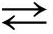       Лабораторные опыты. 1. Получение кислорода разложением пероксида водорода и (или) перманганата калия. 2. Реакции, идущие с образованием осадка, газа или воды, для органических и неорганических кислот.Практическая работа № 2«Скорость химических реакций. Химическое равновесие»Контрольная работа № 3  по теме «Закономерности химических реакций»Тема №4  Растворы  (23 ч)      Понятие о растворах. Физико-химическая природа растворения и растворов. Взаимодействие растворителя и растворенного вещества. Растворимость веществ. Способы выражения концентрации растворов: массовая доля растворенного вещества (процентная), молярная, моляльная, нормальная. Титр раствора и титрование.      Теория электролитической диссоциации. Механизм диссоциации веществ с различными видами химической связи. Вклад русских ученых в развитие представлений об электролитической диссоциации. Основные положения теории электролитической диссоциации. Степень электролитической диссоциации и факторы ее зависимости. Сильные и средние электролиты. Константа диссоциации.      Диссоциация воды. Ионное произведение воды. Водородный показатель. Среда водных растворов электролитов. Реакции обмена в водных растворах электролитов.      Гидролиз как обменный процесс. Необратимый гидролиз органических и неорганических соединений и его значение в практической деятельности человека.      Обратимый гидролиз солей. Ступенчатый гидролиз. Практическое применение гидролиза.      Гидролиз органических веществ: белков, жиров, углеводов, полинуклеотидов, АТФ и его биологическое и практическое значение. Омыление жиров. Реакция этерификации. Окислительно-восстановительные реакции. Отличие от реакций ионного обмена. Восстановители и окислители. Окисление и восстановление. Зависимость окислительно-восстановительных свойств атомов и простых веществ от положения образующих их элементов в периодической таблице Д. И. Менделеева. Важнейшие окислители и восстановители. Восстановительные свойства металлов — простых веществ. Окислительные и восстановительные свойства неметаллов — простых веществ. Восстановительные свойства веществ, образованных элементами в низшей (отрицательной) степени окисления. Окислительные свойства веществ, образованных элементами в высшей (положительной) степени окисления. Окислительные и восстановительные свойства веществ, образованных элементами в промежуточных степенях окисления      Демонстрации. Смещение равновесия диссоциации слабых кислот. Индикаторы и изменение их окраски в разных средах. Сернокислый и ферментативный гидролиз углеводов. Гидролиз карбонатов, сульфатов и силикатов щелочных металлов, нитрата свинца(II) или цинка, хлорида аммония.      Лабораторный опыт. Характер диссоциации различных гидроксидов. Практическая работа №3. Определение концентрации веществ (при решении задач).Практическая работа №4.  Приготовление растворов различных видов концентрации.Практическая работа № 5 Экспериментальное определение рН растворовПрактическая работа № 6 «Решение экспериментальных задач по теме «Гидролиз  неорганических веществ»Практическая работа № 7 «Решение экспериментальных задач по теме «Гидролиз  органических веществ»Контрольная работа № 4. По теме «Растворы»ТЕМА №5. Вещества и их свойств(66 ч)      Классификация неорганических веществ. Простые и сложные вещества. Оксиды, их классификация. Гидроксиды (основания, кислородсодержащие кислоты, амфотерные гидроксиды). Кислоты, их классификация. Основания, их классификация. Соли средние, кислые, оснóвные и комплексные.      Классификация органических веществ. Углеводороды и классификация веществ в зависимости от строения углеродной цепи (алифатические и циклические) и от кратности связей (предельные и непредельные). Гомологический ряд. Производные углеводородов: галогеналканы, спирты, фенолы, альдегиды и кетоны, карбоновые кислоты, простые и сложные эфиры, нитросоединения, амины, аминокислоты.      Металлы. Положение металлов в периодической системе химических элементов Д. И. Менделеева и строение их атомов. Простые вещества — металлы: строение кристаллической решетки и металлическая химическая связь. Аллотропия. Общие физические свойства металлов и их восстановительные свойства: взаимодействие с неметаллами (кислородом, галогенами, серой, азотом, водородом), водой, кислотами, растворами солей, органическими веществами (спиртами, галогеналканами, фенолами, кислотами), щелочами. Оксиды и гидроксиды металлов. Зависимость свойств этих соединений от степеней окисления металлов. Значение металлов в природе и жизни организмов.      Коррозия металлов. Понятие о коррозии. Химическая коррозия. Электрохимическая коррозия. Способы защиты металлов от коррозии.      Общие способы получения металлов. Металлы в природе. Металлургия и ее виды: пиро-, гидро- и электрометаллургия. Электролиз расплавов и растворов соединений металлов и его практическое значение.      Неметаллы. Положение неметаллов в периодической системе, строение их атомов. Электроотрицательность.      Благородные газы. Электронное строение атомов благородных газов и особенности их химических и физических свойств. Соединения благородных газов.      Неметаллы — простые вещества. Атомное и молекулярное строение неметаллов. Аллотропия. Химические свойства неметаллов. Окислительные свойства: взаимодействие с металлами, водородом, менее электроотрицательными неметаллами, некоторыми сложными веществами. Восстановительные свойства неметаллов в реакциях со фтором, кислородом, сложными веществами-окислителями (азотной и серной кислотами и др.). Водородные соединения неметаллов. Получение этих соединений синтезом и другими способами. Строение молекул и кристаллов этих соединений. Физические свойства. Отношение к воде. Изменение кислотно-оснóвных свойств в периодах и группах.      Обзорное сравнение основных классов углеводородов (алканы, алкены, алкины, арены). Строение, изомерия и номенклатура, наиболее характерные свойства. Отдельные представители, их получение и применение.      Оксиды и ангидриды карбоновых кислот. Несолеобразующие и солеобразующие оксиды. Кислотные оксиды, их свойства. Оснóвные оксиды, их свойства. Амфотерные оксиды, их свойства. Зависимость свойств оксидов металлов от степени окисления металла. Ангидриды карбоновых кислот, их получение и свойства.      Кислоты органические и неорганические. Кислоты в свете теории электролитической диссоциации (ТЭД). Кислоты в свете протолитической теории. Сопряженные кислотно-оснóвные пары. Кислоты Льюиса. Классификация органических и неорганических кислот. Общие свойства кислот: взаимодействие органических и неорганических кислот с металлами, оснóвными и амфотерными оксидами и гидроксидами, солями; образование сложных эфиров. Особенности свойств концентрированной серной и азотной кислот. Особенности свойств уксусной и муравьиной кислот.      Основания органические и неорганические. Основания в свете теории электролитической диссоциации (ТЭД). Основания в свете протолитической теории. Основания Льюиса. Классификация органических и неорганических оснований. Химические свойства щелочей и нерастворимых оснований. Свойства бескислородных оснований: аммиака и аминов. Взаимное влияние атомов в молекуле анилина.      Амфотерные органические и неорганические соединения. Амфотерные основания в свете протолитической теории. Амфотерность оксидов и гидроксидов переходных металлов: взаимодействие с кислотами и щелочами.      Амфотерность кислот: взаимодействие аминокислот со щелочами, кислотами, спиртами, одна с другой (образование полипептидов); образование внутренней соли (биполярного иона).      Соли. Классификация и химические свойства солей. Особенности солей органических и неорганических кислот. Характерные свойства солей органических кислот: реакции декарбоксилирования. Мыла. Жесткость воды и способы ее устранения.      Генетическая связь между классами органических и неорганических соединений. Понятия о генетической связи и генетических рядах в неорганической и органической химии. Генетические ряды металла (на примере кальция и железа), неметалла (на примере серы и кремния), переходного элемента (на примере цинка). Генетические ряды и генетическая связь в органической химии (на примере соединений двухатомного углерода). Единство мира веществ.      Обзор элементов по электронным семействам: s-, p-, d-,f-элементы.      Демонстрации. Коллекция «Классификация неорганических веществ» и образцы представителей классов. Коллекция «Классификация органических веществ» и образцы представителей классов. Модели кристаллических решеток металлов. Коллекция металлов с разными физическими свойствами. Взаимодействие лития, натрия, магния и железа с кислородом; щелочных металлов с водой, спиртами, фенолом; цинка с растворами соляной и серной кислот; натрия с серой; алюминия с иодом; железа с раствором медного купороса; алюминия с раствором едкого натра. Оксиды и гидроксиды хрома. Коррозия металлов в зависимости от условий. Защита металлов от коррозии: образцы нержавеек, защитных покрытий. Коллекция руд. Электролиз растворов солей. Модели кристаллических решеток иода, алмаза, графита. Аллотропия фосфора, серы, кислорода. Взаимодействие водорода с кислородом, сурьмы с хлором, натрия с иодом, хлора с раствором бромида калия, образцы хлорной и сероводородной воды; обесцвечивание бромной воды этиленом или ацетиленом.      Лабораторные опыты. 1. Ознакомление с образцами представителей классов неорганических веществ. 2. Ознакомление с образцами представителей классов органических веществ. 3. Ознакомление с коллекцией руд. 4. Получение и свойства кислорода. 5. Получение и свойства водорода. 6. Получение и свойства углекислого газа.7. Взаимодействие металлов с растворами кислот и солей. 8. Свойства соляной, серной (разбавленной) и уксусной кислот.9. Получение и амфотерные свойства гидроксида алюминия. Практическая работа № 8 «Решение экспериментальных задач по неорганической химии»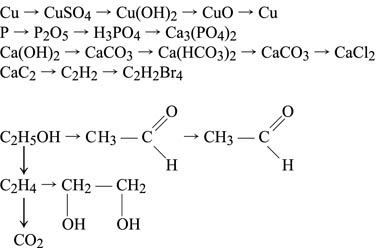  Практическая работа №9 «Решение экспериментальных задач по органической химии» Практическая работа    № 10 «Исследование восстановительных свойств металлов» Практические работы №№ 11, 12 «Получение, собирание и распознавание газов и изучение их свойств» Практическая работа № 13 «Сравнение свойств неорганических и органических соединений» Практические работы   №№  14, 15 «Генетическая связь между классами неорганических и органических веществ»Тема 6. Химия в жизни общества. Консультации (16 ч)      Химия и производство. Химическая промышленность и химические технологии. Сырье для химической промышленности. Вода в химической промышленности. Энергия для химического производства. Научные принципы химического производства. Защита окружающей среды и охрана труда на химическом производстве. Основные стадии химического производства. Сравнение производств аммиака и метанола.      Химия в сельском хозяйстве. Химизация сельского хозяйства и ее направления. Растения и почва, почвенный поглощающий комплекс (ППК). Удобрения и их классификация. Химические средства защиты растений. Отрицательные последствия применения пестицидов и борьба с ними. Химизация животноводства.      Химия и экология. Химическое загрязнение окружающей среды. Охрана гидросферы от химического загрязнения. Охрана почвы от химического загрязнения. Охрана атмосферы от химического загрязнения. Охрана флоры и фауны от химического загрязнения. Биотехнология и генная инженерия.      Химия и повседневная жизнь человека. Домашняя аптека. Моющие и чистящие средства. Средства борьбы с бытовыми насекомыми. Средства личной гигиены и косметики. Химия и пища. Маркировка упаковок пищевых и гигиенических продуктов, расшифровка и умение их читать. Экология жилища. Химия и генетика человека.      Демонстрации. Модели производств серной кислоты и аммиака. Коллекции удобрений и пестицидов. Образцы средств бытовой химии и лекарственных препаратов.      Лабораторные опыты. 1. Ознакомление с коллекциями удобрений и пестицидов. 2. Ознакомление с образцами средств бытовой химии и лекарственных препаратов.ПРЕОБЛАДАЮЩИЕ ФОРМЫ ТЕКУЩЕГО КОНТРОЛЯ ЗНАНИЙ, УМЕНИЙ, НАВЫКОВ УЧАЩИХСЯФронтальный и индивидуальный опрос; индивидуальные карточки – задания; тесты; проблемные вопросы; практические работы,  предусмотренные программой, зачеты. Рубежными формами контроля являются тематические контрольные работы (в том числе и тестовые) и   административный срез (один раз в год, по плану работы школы). Итоговой формой контроля является ЕГЭ.VI. ТЕМАТИЧЕСКОЕ ПЛАНИРОВАНИЕVII.  УЧЕБНО-МЕТОДИЧЕСКИЙ КОМПЛЕКС1) Габриелян О.С. Программа курса химии для 8-11 классов общеобразовательных учреждений. – М.6 Дрофа, 2005.2) Габриелян О.С., Лысова Г.Г. Химия 11  класс. Учебник для общеобразовательных учреждений. М.: Дрофа, 2002.3) Габриелян О.С., Лысова Г.Г. Химия 11 класс. Профильный уровень. Учебник для общеобразовательных учреждений. – М.: Дрофа, 20064) Габриелян О.С., Лысова  Г.Г., Введенская А.Г. Настольная книга учителя 11 класс/ в двух частях/ Учебно-методическое пособие. - М.: Дрофа, 2004.5) Габриелян О.С., Березкин П.Н., Ушакова А.А. и др. Химия 11 класс: контрольные и проверочные работы к учебнику О.С. Габриеляна, Г.Г. Лысовой. Химия 11 класс. – М.: Дрофа, 20046) Габриелян О.С. Остроумов И.Г. Химия для школьников старших классов и поступающих в ВУЗы. Учебное пособие, -М.: Дрофа, 2005.7) Габриелян О.С., Лысова Г.Г. Химия 11 класс. Методическое пособие. – М.: Дрофа, 2003.8) Габриелян О.С., Решетов П.В., Остроумов И.Г., Никитюк А.М. Готовимся к единому государственному экзамену,- М.: Дрофа, 2004.ДОПОЛНИТЕЛЬНАЯ ЛИТЕРАТУРАДля учителя:1) Любимова Н.Б. Вопросы и задачи по общей и неорганической химии. – М.: Высшая школа, 1990.2) Тулина Н.И. Химия. Практикум по общей химии. 10-11 класс. Профильное образование. – Волгоград: Учитель, 20063) Игнатьева С.Ю. Химия. Нетрадиционные уроки 8-11 класс.- Волгоград: Учитель, 2004.4) Органическая химия. Электронный учебник: Соловов, Дерябина. Центр новых информационных технологий (ЦНИТ_СГАУ) при Самарском государственном аэрокосмическом университете cnit@cnit.ssau.ru, solovov@ssau.ru . Кафедра органической химии Самарского госуниверситета dgi@ssu.samara.ru5) Химия. 10: контрольные и проверочные работы к учебнику Габриеляна «Химия. 10» / Габриелян, Березкин, Ушакова и др. – 3-е изд., стереотип. – М.: Дрофа, 2005.6)  Полезная химия: задачи и истории / Л.Ю. Аликберова, Н.С. Рукк. – 2-е изд., стереотип. – М.: Дрофа, 2006.7)  Книга для чтения по органической химии.Для ученика:1) Крицман В.А. Книга для чтения по неорганической химии. – М.: Просвещение, 1984.2) Оржековский П.А., Богданова Н.Н., Загорский В.В.и др. Единый государственный экзамен. Химия. – М.: Просвещение, 2005.3) Лидин Г.А., Маргулис В.Б., Потапова Л.Н. Химические задачи с решениями: пособие для школьников и абитуриентов. – М.: Просвещение, 2005.4) Тулина Н.И. Химия. Практикум по общей химии. 10-11 класс. Профильное образование. – Волгоград: Учитель, 2006И для учителя и для учеников на сайте «Сайт учителя химии Ким Н.В.» расположено большое количество электронных сборников вариантов ЕГЭ разных лет, сборников тематических тестов и пособий, необходимых для качественной подготовки к ЕГЭ.УЧЕБНО-МЕТОДИЧЕСКОЕ И МАТЕРИАЛЬНО-ТЕХНИЧЕСКОЕ ОБЕСПЕЧЕНИЕ ОБРАЗОВАТЕЛЬНОГО ПРОЦЕССАVIII. ТРЕБОВАНИЯ К УРОВНЮ ПОДГОТОВКИ ВЫПУСКНИКОВВ результате изучения химии на профильном уровне ученик должен  знать/пониматьроль химии в естествознании, ее связь с другими естественными науками, значение в жизни современного общества;важнейшие химические понятия: вещество, химический элемент, атом, молекула, масса атомов и молекул, ион, радикал, аллотропия, нуклиды и изотопы, атомные s-, p-, d-орбитали, химическая связь, электроотрицательность, валентность, степень окисления, гибридизация орбиталей, пространственное строение молекул, моль, молярная масса, молярный объем, вещества молекулярного и немолекулярного строения, комплексные соединения, дисперсные системы, истинные растворы, электролитическая диссоциация, кислотно-основные реакции в водных растворах, гидролиз, окисление и восстановление, электролиз, скорость химической реакции, механизм реакции, катализ, тепловой эффект реакции, энтальпия, теплота образования, энтропия, химическое равновесие, константа равновесия, углеродный скелет, функциональная группа, гомология, структурная и пространственная изомерия, индуктивный и мезомерный эффекты, электрофил, нуклеофил, основные типы реакций в неорганической и органической химии;основные законы химии: закон сохранения массы веществ, периодический закон, закон постоянства состава, закон Авогадро, закон Гесса, закон действующих масс в кинетике и термодинамике;основные теории химии: строения атома, химической связи, электролитической диссоциации, кислот и оснований, строения органических соединений (включая стереохимию), химическую кинетику и химическую термодинамику;классификацию и номенклатуру неорганических и органических соединений;природные источники углеводородов и способы их переработки;вещества и материалы, широко используемые в практике: основные металлы и сплавы, графит, кварц, стекло, цемент, минеральные удобрения, минеральные и органические кислоты, щелочи, аммиак, углеводороды, фенол, анилин, метанол, этанол, этиленгликоль, глицерин, формальдегид, ацетальдегид, ацетон, глюкоза, сахароза, крахмал, клетчатка, аминокислоты, белки, искусственные волокна, каучуки, пластмассы, жиры, мыла и моющие средства;В результате изучения химии на профильном уровне ученик должен  уметьназывать изученные вещества по «тривиальной» и международной номенклатурам;определять: валентность и степень окисления химических элементов, заряд иона, тип химической связи, пространственное строение молекул, тип кристаллической решетки, характер среды в водных растворах, окислитель и восстановитель, направление смещения равновесия под влиянием различных факторов, изомеры и гомологи, принадлежность веществ к различным классам органических соединений, характер взаимного влияния атомов в молекулах, типы реакций в неорганической и органической химии; характеризовать: s- , p- и d-элементы по их положению в периодической системе Д.И.Менделеева; общие химические свойства металлов, неметаллов, основных классов неорганических соединений; строение и свойства органических соединений (углеводородов, спиртов, фенолов, альдегидов и кетонов, карбоновых кислот, аминов, аминокислот и углеводов);объяснять: зависимость свойств химического элемента и образованных им веществ от положения в периодической системе Д.И. Менделеева; зависимость свойств неорганических веществ от их состава и строения; природу и способы образования химической связи; зависимость скорости химической реакции от различных факторов, реакционной способности органических соединений от строения их молекул;выполнять химический эксперимент по: распознаванию важнейших неорганических и органических веществ; получению конкретных веществ, относящихся к изученным классам соединений;проводить расчеты по химическим формулам и уравнениям реакций;осуществлять самостоятельный поиск химической информации с использованием различных источников (справочных, научных и научно-популярных изданий, компьютерных баз данных, ресурсов Интернета); использовать компьютерные технологии для обработки и передачи информации и ее представления в различных формах;В результате изучения химии на профильном уровне ученик должен  использовать приобретенные знания и умения в практической деятельности и повседневной жизни для:понимания глобальных проблем, стоящих перед человечеством: экологических, энергетических и сырьевых;объяснения химических явлений, происходящих в природе, быту и на производстве;экологически грамотного поведения в окружающей среде;оценки влияния химического загрязнения окружающей среды на организм человека и другие живые организмы;безопасной работы с веществами в лаборатории, быту и на производстве;определения возможности протекания химических превращений в различных условиях и оценки их последствий;распознавания и идентификации важнейших веществ и материалов; оценки качества питьевой воды и отдельных пищевых продуктов;критической оценки достоверности химической информации, поступающей из различных источников.№ темыНазвание темыКоличество часов на изучение темыИз нихИз них№ темыНазвание темыКоличество часов на изучение темыПрактические работыКонтрольные работы, зачёты, тесты (подготовка к ЕГЭ)Введение5--1Периодический закон и периодическая система химических элементов Д. И. Менделеева. Строение атома. 19-Контрольная работа № 1 «Строение атома»Проверочных тестов - 32Строение вещества213Контрольная работа № 2 «Строение вещества»Проверочных тестов - 33Основные закономерности протекания химических реакций251Контрольная работа № 3 «Закономерности химических реакций»Проверочных тестов - 54Растворы233Контрольная работа № 4 по теме  «Растворы» Проверочных тестов - 45Вещества и их свойства Обобщение изученного материала.668Контрольная работа № 5 по теме  «Вещества и их свойства» Зачётов – 2/   Проверочных тестов - 46Химия и общество. Консультации16--ИТОГО17515контрольных работ – 5; тестов - 19№ п/пНаименование объектов и средств материально-технического обеспеченияКоличествоI. Учебники для учащихсяI. Учебники для учащихсяI. Учебники для учащихсяО.С.Габриелян «Химия/ 11 класс», 2012г. Дрофа У каждого учащегося в классеII. Технические средства обученияII. Технические средства обученияII. Технические средства обучения1Компьютер12Проектор13Колонки акустические24Экран15Документ-камера1II.I Учебная мебельII.I Учебная мебельII.I Учебная мебельСтол учителя1Стол демонстрационный1Стул мягкий учительский1Ученические парты15Стулья ученические 30